Протокол № 7	позачергового засідання районної комісіїз питань техногенно-екологічної безпеки і надзвичайних ситуацій«31» березня 2020 року                                                                           м. НіжинГоловував: голова районної державної адміністрації,		голова комісії Вячеслав ІВАШИНПрисутні: члени комісії (за окремим списком).Запрошені: (за окремим списком).Слухали:І.  Про заходи щодо протидії поширення корона вірусу SARS-CoV-2, гострої респіраторної хвороби COVID-19 на території району.Доповідачі:  Мелашенко О.М., Солодько Ю.П., Бондар І.І., Наріжний Ю.К., Степаненко А.В., Чепурний  О.В., Рафальський В.С.Заслухавши інформацію доповідачів з врахуванням обговорення комісія вирішила:1.	Керівникам структурних підрозділів РДАКерівникам районних спеціалізованих службКерівникам медичних установ1.1.	Відповідно розпорядження Кабінету Міністрів України №338-р від 25.03.2020 перевести роботу районної ланки територіально підсистеми ЄДС ЦЗ у режим надзвичайної ситуації;1.2.	Забезпечити перебування на цілодобовому мобільному зв’язку.На період карантинних заходів2.	Керівникам структурних підрозділів РДА2.1. Забезпечити щоденний збір інформації від селищної, сільських рад району щодо дотримання правил карантину та обстановки, яка склалася на підвідомчій території, внаслідок поширення територією України  гострої респіраторної хвороби COVID-19. 2.2. Акцентувати увагу керівників селищної, сільських рад на необхідність подачі у письмовому вигляді інформації про осіб, які повертаються з країн, де зафіксовано спалахи гострої респіраторної хвороби COVID-19.2.3. Збір інформації проводити відповідно «Списку закріплених окремих структурних підрозділів райдержадміністрації, районних управлінь та організацій за селищною сільськими радами району  (додаток № 2 до розпорядження голови РДА від 20.02.2020 №27).2.4. Інформацію надавати до відділу з питань цивільного захисту, оборонної мобілізаційної роботи та взаємодії з правоохоронними органами РДА починаючи з 02.04.2020 за телефоном 068-101-30-40 (резервний 067-460-4071) з 9.00 до 10.00щоденно на період карантинних заходів3.	КНП «Ніжинський районний центр ПМСД»	3.1. Забезпечити створення мобільних медичних бригад з метою активного виявлення і надання допомоги хворим на гостру респіраторну хворобу COVID-19.Терміново3.2. Розробити схему залучення медичних працівників для роботи на пунктах пропуску, в разі встановлення надзвичайної ситуації місцевого рівня (виявлення вогнища захворювання на гостру респіраторну хворобу COVID-19).до 02.04.20204.	КНП «Ніжинська ЦРЛ»	Відпрацювати спільно з КНП «Ніжинська центральна міська лікарня ім. М. Галицького» схему розміщення хворих з підозрою на гостру респіраторну хворобу COVID-19 та інфекційних хворих.до 02.04.20205.	Керівникам КНП «Ніжинський районний центр ПМСД», КНП «Ніжинська ЦРЛ»	5.1. Відпрацювати схему взаємодії між первинною та вторинною ланкою в разі виявлення хворого з підозрою на гостру респіраторну хворобу                COVID-19.до 02.04.20205.2. Провести роз’яснювальну роботу серед медичних працівників, щодо розуміння ситуації, яка склалася у зв’язку з епідемією  COVID-19, та виконання ними своїх посадових обов’язків.Терміново6.	КНП «Ніжинська ЦРЛ», органи місцевого самоврядування районуЗабезпечити поховання померлих від коронавірусної хвороби (COVID-19) відповідно до вимог встановлених розпорядженням керівника робіт з ліквідації наслідків медико-біологічної надзвичайної ситуації природного характеру державного рівня пов’язаної з поширенням коронавірусної хвороби від 27.03.2020 №6 «Щодо організації поховання померлих від коронавірусної хвороби (COVID-19)» (додається).у разі смерті хворих на COVID-197.	Органи місцевого самоврядування, КНП «Ніжинський районний центр ПМСД», Ніжинський МУ ДУ «Чернігівський обласний лабораторний центр МОЗ України», Ніжинський МВ У СБУЗабезпечити обмін офіційною інформацією щодо осіб, які прибули з країн в яких зафіксовано спалахи COVID-19на період дії карантинних заходів8.	Управління соціального захисту населення, служба у справах дітей РДА, ЦСССДМ, органи місцевого самоврядування8.1.  Забезпечити щоденний контроль стану здоров’я та забезпечення засобами індивідуального захисту штатних працівників, які здійснюють догляд за особами похилого віку, особами з інвалідністю, сім’ями які опинились в складних життєвих обставинах.8.2. Забезпечити надання допомоги особам з інвалідністю, особам похилого віку, та іншим малозахищеним верствам населення щодо отримання ними пенсій, оплати комунальних послуг, доставки продуктів харчування та предметів першої необхідності з метою зниження ризику їх зараження із залученням працівників соціальних служб, громадських та волонтерських організацій.						На період дії карантинних заходів9.						Органи місцевого самоврядуванняПровести заходи щодо залучення (створення формувань) громадських та волонтерських організацій для проведення великих обсягів робіт з ліквідації наслідків надзвичайної ситуації (в разі виникнення захворюваності на COVID-19 на підвідомчій території), зокрема проведення заходів із санітарної обробки людей, спеціальної обробки майна, одягу транспорту та об’єктів.								В найкоротший термін10.					 	Відділу культури, молоді та спорту РДАІніціювати обговорення з представниками релігійних конфесій району механізму проведення богослужінь на період Великодніх свят.до 02.04.202011.	Органи місцевого самоврядування	Відділ організаційної та інформаційної діяльності, діловодства та контролю апарату РДАЗабезпечити постійне інформування населення про дотримання правил карантину та схему дій в разі виникнення симптомів ГРВІ.На період дії карантинних заходівІнформацію про виконання даного рішення районної комісії з питань ТЕБ і НС письмово надавати до райдержадміністрації через відділ з питань цивільного захисту, оборонної, мобілізаційної роботи та взаємодії з правоохоронними органам.Відповідно встановлених в рішенні термінівГолова комісії							Вячеслав ІВАШИНСекретар комісії							Ігор СТРІЛЬБИЦЬКИЙ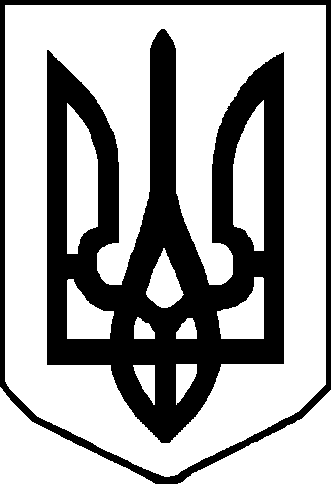 